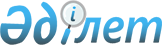 Қазақстан Республикасы Yкiметiнiң 2004 жылғы 18 маусымдағы N 669 қаулысына өзгерiстер мен толықтыру енгiзу туралы
					
			Күшін жойған
			
			
		
					Қазақстан Республикасы Үкіметінің 2006 жылғы 22 ақпандағы N 114 Қаулысы. Күші жойылды - Қазақстан Республикасы Үкіметінің 2010 жылғы 14 сәуірдегі № 302 Қаулысымен      Ескерту. Күші жойылды - ҚР Үкіметінің 2010.04.14 № 302 Қаулысымен.      Қазақстан Республикасының Yкiметi ҚАУЛЫ ЕТЕДI:

      1. "Қазақстан Республикасының газ саласын дамытудың 2004-2010 жылдарға арналған бағдарламасын бекiту туралы" Қазақстан Республикасы Үкiметiнiң 2004 жылғы 18 маусымдағы N 669 қаулысына мынадай өзгерiстер мен толықтыру енгiзiлсiн: 

      көрсетiлген қаулымен бекiтiлген Қазақстан Республикасының газ саласын дамытудың 2004-2010 жылдарға арналған бағдарламасында: 

      "Бағдарламаны iске асырудың негiзгi бағыттары мен оны iске асыру тетiгi" деген 3-бөлiмде: 

      "Магистралды газ құбырлары жүйесiн жаңғырту және дамыту" деген 3.3-кiшi бөлiмде: 

      "Жаңа газ құбырларын қайта құрылымдау және салу" деген 3.3.1-тарауда: 

      "Жұмыс iстеп тұрған газ-көлiк жүйесiн қайта құрылымдау және салу" деген бөлiгiнде: 

      соңғы абзацтағы "және бәсекелестiктi қорғау жөнiндегi" деген сөздер алынып тасталсын; 

      "Елдi газбен iшкi жабдықтау газ құбырлары тораптарын кеңейту" деген бөлiгiнде: 

      тоғызыншы абзацтағы "және "РГС" ЖАҚ", ", сондай-ақ "ҚазТрансГаз Дистрибьюшен ЖАҚ атынан газды көтерме саудамен жеткiзу жөнiндегi оператордың" деген сөздер алынып тасталсын; 

      "Саланы ұйымдастырушылық және нормативтiк қамтамасыз ету" деген 3.4-кiшi бөлiмде: 

      "Газ көлiк жүйесiнiң ұйымдастыру құрылымын оңтайландыру" деген 3.4.1.-тарауда: 

      он үшiншi абзац алынып тасталсын; 

      "2004-2006 жылдарға арналған Қазақстан Республикасының газ саласын дамыту бағдарламасын iске асыру жөнiндегi iс-шаралар жоспары" деген 6-бөлiмде: 

      "Сала жұмысының тиiмдiлiгiн арттыруға бағытталған нормативтiк-құқықтық базаны жетiлдiру жөнiндегi iс-шаралар" деген 1-кiшi бөлiм мынадай мазмұндағы реттiк нөмiрі 3-1-жолмен толықтырылсын: "3-1 Қазақстан       Қазақстан     ЭМРМ,   2006 ж.  Талап   Жоқ 

     Республикасы-   Республикасы- мүдделi 4-тоқсан етiл- 

     ның газ саласын ның Үкiметi   мемле-           мейдi 

     дамытудың       қаулысының    кеттiк 

     2007-2010       жобасы        органдар 

     жылдардағы                    мен ком- 

     кезеңге                       паниялар 

     арналған                      (келiсiм 

     (екiншi кезеңi)               бойынша) 

     бағдарламасын 

     iске асыру 

     жөнiндегi iс- 

     шаралар жоспарын 

     әзiрлеу                                                 "; 

      көрсетiлген Жоспарға ескертуде: 

      "ТМРБҚА - ҚР Табиғи монополияларды реттеу және бәсекелестiктi қорғау агенттiгi" деген жол "ТМРА - ҚР Табиғи монополияларды реттеу агенттiгi" деген жолмен ауыстырылсын; 

      "ТЖА - ҚР Төтенше жағдайлар жөнiндегi агенттiгi" деген жол "ТЖМ - ҚР Төтенше жағдайлар министрлiгi" деген жолмен ауыстырылсын. 

      2. Осы қаулы қол қойылған күнінен бастап қолданысқа енгiзiледi.        Қазақстан Республикасының 

      Премьер-Министрі 
					© 2012. Қазақстан Республикасы Әділет министрлігінің «Қазақстан Республикасының Заңнама және құқықтық ақпарат институты» ШЖҚ РМК
				